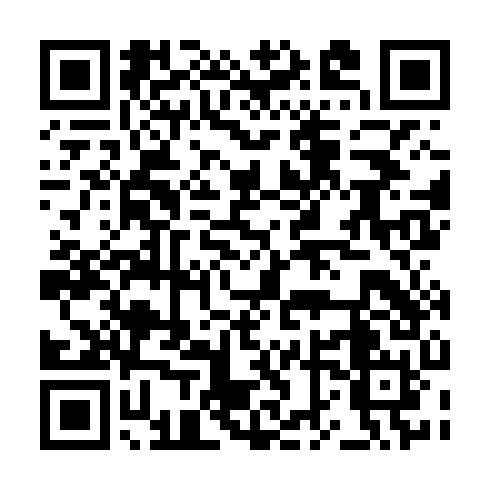 Ramadan times for Country Lane Manufactured Home Park, Minnesota, USAMon 11 Mar 2024 - Wed 10 Apr 2024High Latitude Method: Angle Based RulePrayer Calculation Method: Islamic Society of North AmericaAsar Calculation Method: ShafiPrayer times provided by https://www.salahtimes.comDateDayFajrSuhurSunriseDhuhrAsrIftarMaghribIsha11Mon6:156:157:391:294:417:207:208:4512Tue6:136:137:371:294:427:227:228:4613Wed6:116:117:351:294:437:237:238:4814Thu6:096:097:331:294:447:257:258:4915Fri6:076:077:311:284:457:267:268:5116Sat6:056:057:291:284:467:287:288:5217Sun6:036:037:271:284:467:297:298:5418Mon6:016:017:251:274:477:307:308:5519Tue5:585:587:231:274:487:327:328:5720Wed5:565:567:211:274:497:337:338:5921Thu5:545:547:191:274:507:357:359:0022Fri5:525:527:171:264:517:367:369:0223Sat5:505:507:151:264:517:387:389:0324Sun5:485:487:131:264:527:397:399:0525Mon5:455:457:111:254:537:407:409:0726Tue5:435:437:091:254:547:427:429:0827Wed5:415:417:071:254:547:437:439:1028Thu5:395:397:051:244:557:457:459:1129Fri5:365:367:031:244:567:467:469:1330Sat5:345:347:011:244:577:477:479:1531Sun5:325:326:591:244:577:497:499:161Mon5:305:306:571:234:587:507:509:182Tue5:275:276:551:234:597:527:529:203Wed5:255:256:531:234:597:537:539:214Thu5:235:236:511:225:007:547:549:235Fri5:205:206:491:225:017:567:569:256Sat5:185:186:471:225:017:577:579:277Sun5:165:166:451:225:027:597:599:288Mon5:135:136:431:215:038:008:009:309Tue5:115:116:411:215:038:028:029:3210Wed5:095:096:391:215:048:038:039:34